DE CLIENT POUR PME 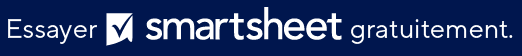 FORMULAIRE D’AJOUTNOM DE L’ENTREPRISENOM DE L’ENTREPRISEVOTRE LOGOVOTRE LOGOVOTRE LOGOVOTRE LOGOLIGNE D’ADRESSE 1LIGNE D'ADRESSE 2VILLE/ÉTAT/CODE POSTALNUMÉRO DE TÉLÉPHONEADRESSE WEBDATEADMINISTRATEURADMINISTRATEURADMINISTRATEURADMINISTRATEURADMINISTRATEURJJ/MM/AAJJ/MM/AAJJ/MM/AAJJ/MM/AANomNomNomNomNomNomNomINFORMATIONS D’ADHÉSION DU CLIENT INFORMATIONS D’ADHÉSION DU CLIENT INFORMATIONS D’ADHÉSION DU CLIENT INFORMATIONS D’ADHÉSION DU CLIENT INFORMATIONS D’ADHÉSION DU CLIENT INFORMATIONS D’ADHÉSION DU CLIENT INFORMATIONS D’ADHÉSION DU CLIENT NOM DU CONTACTFONCTION DU CONTACTADRESSE DE L’ENTREPRISEADRESSE DE L’ENTREPRISEADRESSE DE L’ENTREPRISETÉLÉPHONE PRINCIPALFAXSITE WEBADRESSE DU DOMICILEADRESSE DU DOMICILEADRESSE DU DOMICILEADRESSE E-MAILINFORMATIONS COMMERCIALESINFORMATIONS COMMERCIALESINFORMATIONS COMMERCIALESINFORMATIONS COMMERCIALESNOM DE L’ENTREPRISEADRESSE DE L’ENTREPRISEADRESSE DE L’ENTREPRISEADRESSE DE L’ENTREPRISETYPE D’ACTIVITÉ PRINCIPALADRESSE DE L’ENTREPRISEADRESSE DE L’ENTREPRISEADRESSE DE L’ENTREPRISETÉLÉPHONE PRINCIPALADRESSE DE L’ENTREPRISEADRESSE DE L’ENTREPRISEADRESSE DE L’ENTREPRISEFAXADRESSE E-MAILADRESSE E-MAILADRESSE E-MAILSITE WEBComment avez-vous entendu parler de nous pour la première fois ?Comment avez-vous entendu parler de nous pour la première fois ?Comment avez-vous entendu parler de nous pour la première fois ?Comment avez-vous entendu parler de nous pour la première fois ?Comment avez-vous entendu parler de nous pour la première fois ?Comment avez-vous entendu parler de nous pour la première fois ?Comment avez-vous entendu parler de nous pour la première fois ?Quelle est la nature de votre relation professionnelle avec nous ?Quelle est la nature de votre relation professionnelle avec nous ?Quelle est la nature de votre relation professionnelle avec nous ?Quelle est la nature de votre relation professionnelle avec nous ?Quelle est la nature de votre relation professionnelle avec nous ?Quelle est la nature de votre relation professionnelle avec nous ?Quelle est la nature de votre relation professionnelle avec nous ?Quels problèmes négatifs passés avez-vous rencontrés avec ce type de service ?Quels problèmes négatifs passés avez-vous rencontrés avec ce type de service ?Quels problèmes négatifs passés avez-vous rencontrés avec ce type de service ?Quels problèmes négatifs passés avez-vous rencontrés avec ce type de service ?Quels problèmes négatifs passés avez-vous rencontrés avec ce type de service ?Quels problèmes négatifs passés avez-vous rencontrés avec ce type de service ?Quels problèmes négatifs passés avez-vous rencontrés avec ce type de service ?Quels problèmes négatifs passés avez-vous rencontrés avec ce type de service ?Quels problèmes négatifs passés avez-vous rencontrés avec ce type de service ?Quels problèmes négatifs passés avez-vous rencontrés avec ce type de service ?Quels types de préoccupations budgétaires avez-vous ?Quels types de préoccupations budgétaires avez-vous ?Quels types de préoccupations budgétaires avez-vous ?Quels types de préoccupations budgétaires avez-vous ?Quels types de préoccupations budgétaires avez-vous ?Quels types de préoccupations budgétaires avez-vous ?Quels types de préoccupations budgétaires avez-vous ?Quels types de préoccupations budgétaires avez-vous ?Quels types de préoccupations budgétaires avez-vous ?Quels types de services vous intéressent ?Quels types de services vous intéressent ?Quels types de services vous intéressent ?Quels types de services vous intéressent ?EXCLUSION DE RESPONSABILITÉTous les articles, modèles ou informations proposés par Smartsheet sur le site web sont fournis à titre de référence uniquement. Bien que nous nous efforcions de maintenir les informations à jour et exactes, nous ne faisons aucune déclaration, ni n’offrons aucune garantie, de quelque nature que ce soit, expresse ou implicite, quant à l’exhaustivité, l’exactitude, la fiabilité, la pertinence ou la disponibilité du site web, ou des informations, articles, modèles ou graphiques liés, contenus sur le site. Toute la confiance que vous accordez à ces informations relève de votre propre responsabilité, à vos propres risques.